PUBLIC UTILITY COMMISSION								Public Meeting held April 7, 2016Commissioners Present:  	Gladys M. Brown, Chairman	Andrew G. Place, Vice ChairmanPamela A. WitmerJohn F. Coleman, Jr. Robert F. PowelsonPennsylvania Telecommunications Relay						M-00900239Service Advisory Board				OPINION AND ORDERBY THE COMMISSION:	The Pennsylvania Telecommunications Relay Service (TRS) is a communications service regulated by the Public Utility Commission offering persons who are hearing, deaf, hard of hearing or speech disabled three ways to connect using the telephone: Traditional Relay, Video Relay, and Internet Relay.  Users simply dial  to connect to a skillfully-trained Communications Assistant, or CA, who follows a strict code of ethics and confidentiality.   The CA then relays messages to the other person.  TRS is available 24-hours a day, seven days a week.   By Order entered , the Commission established the Telecommunications Relay Service Advisory Board (Board) for the purpose of reviewing the success of the TRS in Pennsylvania.  The Board also was assigned the task of identifying any additional improvements which might need to be implemented to ensure the continued success of the TRS program.  The Board is comprised of representatives from the following: the relay service provider (Hamilton Relay); the Pennsylvania Telephone Association, the Commission, the Office of the Deaf and Hard of Hearing, and the community of persons who have experience with, or who are, deaf or hard of hearing, or those with language and speech disorders.  The Board meets quarterly in  and functions as a user group providing guidance in such areas as problem solving and future enhancements.  The normal term of a TRS Board member is two years.  The nominee for the TRS Board for the two-year term ending January 31, 2018, is Dan Romage.  Mr. Romage is Consumer Services Policy Analyst Supervisor for the Telecommunications and Water Policy Unit of the Commission’s Bureau of Consumer Services’ (BCS) Policy Division.  This position is the BCS point of contact for all telephone policy issues.  He replaces Mrs. Sheila Brown who had been a Commission representative to the TRS Board before her recent retirement; THEREFORE, 		IT IS ORDERED:	1.	That the nomination of Dan Romage to the Telecommunications Relay Service Advisory Board for the two-year term ending January 31, 2018, is approved.	2.	That the Secretary shall serve the appointee with a copy of this Opinion and Order at the address listed below:				Dan Romage				Bureau of Consumer Services				Pennsylvania Public Utility Commission				400 North Street				Harrisburg, PA 17120							BY THE COMMISSION,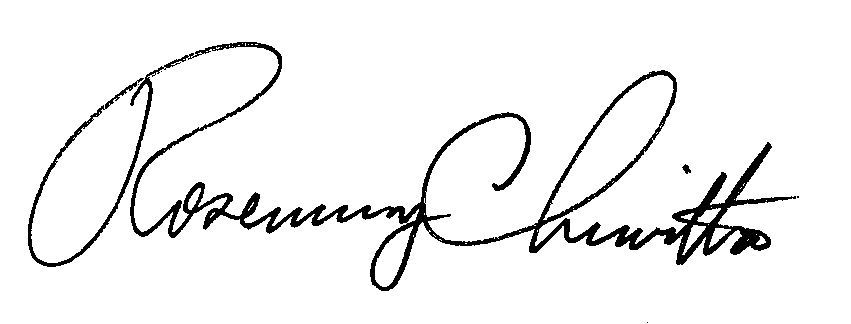 							Rosemary Chiavetta							Secretary(SEAL)ORDER ADOPTED:  April 7, 2016ORDER ENTERED: April 7, 2016 